Что это такое – «Служба медиации»?Это взгляд на конфликт глазами твоего ровесника.Это путь к разрешению ссор и конфликтных ситуаций путем обсуждения и выхода на путь соглашения, удобного обеим сторонам.Это новая форма защиты от зла, живущего в большом мире и страха, живущего в тебе самом.Мы в ответе за все, что происходит с нами сейчас.Мы в ответе за все, в чем принимаем участие сегодня.Мы в ответе за тех, кто с нами рядом.Мы в ответе за то, что произойдет со всеми нами завтра.Черепахе дан надежный панцирь – чтобы не чувствовать боли.Ласточке дана пара крыльев – чтобы улететь от того, кто опасен.Волку даны острые клыки – чтобы защитится от угрозы.Человеку даны Сердце, Разум и Слово – чтобы сделать мир безопасны и добрым.Государственное бюджетное общеобразовательное       учреждение средняя общеобразовательная школа№569 Невского района Санкт-Петербурга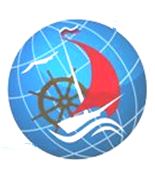 ПРОГРАММА СЕМИНАРА«РЕАЛИЗАЦИЯ ФГОС  В УСЛОВИЯХ  ШКОЛЫ-КОМПЛЕКСА»1 декабря 2015 годаТеоретические основы реализации ФГОС10:00  –  10:20 – «Школа полного дня» как одна из форм реализации ФГОСДиректор школы: Королева И.В.10:20 – 10:40 – Работа по направлениям внеурочной деятельности:Предлагаемые темы для обсуждения10:40 – 11:40 – «Система оценки качества образования»Заместитель директора  по науке РЦОКОиИТ,  к.п.н. Фрадкин В.Е.11:40 – 12:10 – «Независимая оценка качества общего образования»Генеральный директор НОКОО  «Балл» Арвидас  Жилинскис12:10 – 12:30 – «Классный час как одна из форм внеурочной деятельности»Учитель: Патрушева Е.О.12:30 – 13:00 – Перерыв на обедПрактикум внеурочной деятельности13:00 – 13:10 – «Модель внеурочной деятельности  школы  полного дня»Заместитель  директора по УВР: Петрова Н.А.13:10 – 13:40 – «Служба медиации: новый подход к коммуникативной компетентности»Социальный педагог:  Филиппова М.В.13:45 – 14:15 – Работа по направлениям внеурочной деятельности:Предлагаемые темы для посещения занятий14:15 – 14:30  – Кофе-пауза14:30–15:00 – Работа по направлениям внеурочной деятельности:Предлагаемые темы для посещения занятий15:00  – 15:30 – Музыкальная студия:  «Музыка без границ»Педагог доп. обр.: Нарыжнева Е.В., Заместитель директора  по ВР, учитель музыки: Снеткова Г.В.15:30 – 16:00 – Открытый микрофон «Вопросы. Мнения. Диалог» Вариант АВариант Б10:20 – 10:40«Творческая самореализация детей-дошкольников как основа становления ключевых компетентностей». Заведующая ОДОД:Каштурова Г.В.10:20 –  10:40 «Культура здоровья как условие здоровьесберегающей компетентности» Учитель: Зиновьева М Е.Вариант АВариант Б13:45 – 14:15 Мастер-класс:  «Работа в группах как одна из форм организации внеурочной деятельности» Учитель начальных классов: Смирнова О.Ю.13:45 – 14:15Исследовательская лаборатория: «Химия вокруг нас». Заместитель директора по УВР, учитель химии: Космынина Т.А. Вариант №1Вариант №214:30–15:00Творческая мастерская: «Работа с комиксом, как инструментарий для совершенствования личностных метапредметных умений учащихся» Учитель: Филиппова М.В.14:30–15:00 Игроклуб: «Совершенствуюсь играя!» Заведующая ОДОД: Каштурова Г.В. . 